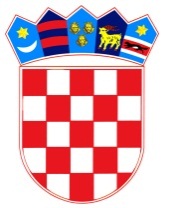            REPUBLIKA HRVATSKAOSJEČKO-BARANJSKA ŽUPANIJA            OPĆINA ŠODOLOVCI                    Općinsko vijećeKLASA: 021-05/19-01/9URBROJ: 2121/11-19-1Šodolovci, 24. prosinca 2019.	Na temelju članka 33. Statuta Općine Šodolovci („Službeni glasnik“ Općine Šodolovci broj 03/09, 2/13, 7/16 i 4/18), sazivam21. SJEDNICU OPĆINSKOG VIJEĆAOPĆINE ŠODOLOVCIza ponedjeljak, 30. prosinca 2019. godine u 17.00 sati u prostorijama Općine Šodolovci, u Šodolovcima, Ive Andrića 3, za koju predlažem slijedećiD n e v n i  r e d:Razmatranje i usvajanje zapisnika sa 20. sjednice Općinskog vijeća Općine Šodolovci,Prijedlog Odluke o razrješenju Predsjednika Općinskog vijeća Općine Šodolovci,Razno,                                                                       PREDSJEDNIK OPĆINSKOG VIJEĆA:                                                                                                  Tomislav Starčević, v.r,